Titel (Arial, 15 Pt., fett, Zeilenabstand Mehrfach 1,08 Pt., linksbündig, Abstand vor: 18 Pt., Abstand nach: 8 Pt., Unterschneidung ab 14 Pt.)ZusammenfassungZusammenfassung deutsch (Arial, 10,5 Pt., Zeilenabstand Mehrfach 1,08 Pt., Blocksatz, Abstand vor: 0 Pt., Abstand nach: 8 Pt.)SchlagworteSchlagworte deutsch (Arial, 10,5 Pt., Zeilenabstand Mehrfach 1,08 Pt., Blocksatz, Abstand vor: 0 Pt., Abstand nach: 8 Pt.)TitleTitel englisch (Arial, 10,5 Pt., Zeilenabstand Mehrfach 1,08 Pt., Blocksatz, Abstand vor: 0 Pt., Abstand nach: 8 Pt.)AbstractZusammenfassung englisch (Arial, 10,5 Pt., Zeilenabstand Mehrfach 1,08 Pt., Blocksatz, Abstand vor: 0 Pt., Abstand nach: 8 Pt.)KeywordsSchlagworte englisch (Arial, 10,5 Pt., Zeilenabstand Mehrfach 1,08 Pt., Blocksatz, Abstand vor: 0 Pt., Abstand nach: 8 Pt.)Inhaltsverzeichnis1.	Überschrift Ebene 12.	Überschrift Ebene 12.1.	Überschrift Ebene 22.1.1.	Überschrift Ebene 3LiteraturKontaktÜberschrift Ebene 1 (Arial, 10,5 Pt., Zeilenabstand Mehrfach 1,08 Pt., linksbündig, Abstand vor: 10 Pt., Abstand nach: 4 Pt., Einzug Hängend: 0,63 cm)Text (Arial, 10,5 Pt., Zeilenabstand Mehrfach 1,08 Pt., Blocksatz, Abstand vor: 0 Pt., Abstand nach: 8 Pt.)Überschrift Ebene 1TextÜberschrift Ebene 2 (Arial, 10,5 Pt., Zeilenabstand Mehrfach 1,08 Pt., linksbündig, Abstand vor: 10 Pt., Abstand nach: 4 Pt., Einzug Hängend: 1,02 cm)Text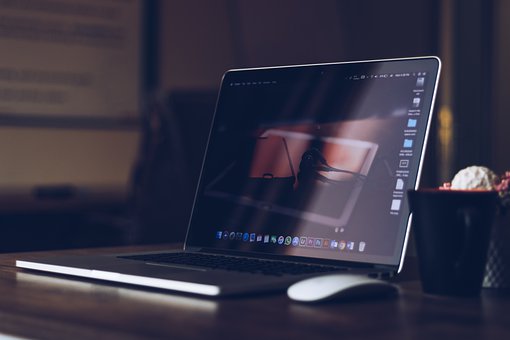 Abbildung 1: Abbildungsunterschrift (Arial, 9,5 Pt., Zeilenabstand Mehrfach 1,08 Pt., linksbündig, Abstand vor: 4 Pt., Abstand nach: 8 Pt.)Überschrift Ebene 3 (Arial, 10,5 Pt., Zeilenabstand Mehrfach 1,08 Pt., linksbündig, Abstand vor: 10 Pt., Abstand nach: 4 Pt., Einzug Hängend: 1,27 cm)TextAufzählung nummeriert (Arial, 10,5 Pt., Zeilenabstand Mehrfach 1,08 Pt., Blocksatz, Abstand vor: 0 Pt., Abstand nach: 8 Pt., Einzug Hängend: 0,63 cm)Aufzählung nummeriert Aufzählung Symbol (Arial, 10,5 Pt., Zeilenabstand Mehrfach 1,08 Pt., Blocksatz, Abstand vor: 0 Pt., Abstand nach: 8 Pt., Einzug Hängend: 0,63 cm)Aufzählung Symbol Aufzählung alphabet (Arial, 10,5 Pt., Zeilenabstand Mehrfach 1,08 Pt., Blocksatz, Abstand vor: 0 Pt., Abstand nach: 8 Pt., Einzug Hängend: 0,63 cm)Aufzählung alphabet 1„langes Zitat“ (Arial, 10 Pt., Zeilenabstand Mehrfach 1,08 Pt., Blocksatz, Abstand vor: 8 Pt., Abstand nach: 8 Pt., Einzug Links: 1 cm, Einzug Rechts: 1 cm)LiteraturLiteratur (Arial, 10,5 Pt., Zeilenabstand Einfach, Blocksatz, Abstand vor: 0 Pt., Abstand nach: 4 Pt., Einzug Hängend: 0,5 cm)Boban, I. & Hinz, A. (2003). Index für Inklusion. Lernen und Teilhabe in der Schule der Vielfalt entwickeln. Abgerufen unter: https://www.eenet.org.uk/resources/docs/Index%20 German.pdfNipkow, K. E. (2005). Menschen mit Behinderung nicht ausgrenzen. Zur theologischen Begründung und pädagogischen Verwirklichung einer »Inklusiven Pädagogik«. Zeitschrift für Heilpädagogik 56(4), 122–131.Prengel, A. (2019). Pädagogik der Vielfalt. Verschiedenheit und Gleichberechtigung in Interkultureller, Feministischer und Integrativer Pädagogik (4. Auflage). Wiesbaden: VS Verlag für Sozialwissenschaften. doi: 10.1007/978-3-658-21947-5 Reiser, H. (1999). Nichtaussonderung bei Lern- und Verhaltensbeeinträchtigungen. In H. Eberwein (Hrsg.), Integrationspädagogik. Kinder mit und ohne Behinderung lernen gemeinsam. Ein Handbuch (5. Auflage, S. 332–339). Weinheim: Beltz Verlag.KontaktVorname Name, Universität, Institut, Straße, PLZ Ort (Arial, 10 Pt., Zeilenabstand Mehrfach 1,08 Pt., Blocksatz, Abstand vor: 0 Pt., Abstand nach: 8 Pt.)E-Mail: name@universität.de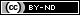 Dieser Text ist lizenziert unter einer Creative Commons Namensnennung - Keine Bearbeitungen 4.0 International Lizenz.